     BEIJING SMIC PRIVATE SCHOOL & KINDERGARTEN                   北京市中芯学校暨幼儿园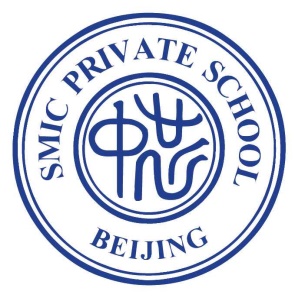               JOB APPLICATION FORM         工 作 申 请 表应聘职位POSITION APPLIED FOR                                        ____ 期望税前月薪 MONTHLY EXPECTED PRE-TAX SALARY (RMB)                       个人资料PARTICULARS OF APPLICANT                                                               V 2016家庭情况（已婚者填写）FAMILY PARTICULARS ( Complete if applicable ) 学历EDUCATION 资格证书Certifications 工作经历（请填写全职的工作经历，从最近的经历填起）EMPLOYMENT HISTORY ( Please list full-time employment only. Starting with latest employment) 教育理念Philosophy of Education推荐人信息(请提供至少三位推荐人) RECOMMENDATION INFORMATION（Please list at least three references）其他信息SUPPLEMENTARY INFORMATION PRE-EMPLOYMENT STATEMENTI consent to taking any pre-employment and future physical examination and background checks as may be required by the School. I agree that the entire contents of this application form, as well as the report of any such examination, may be reasonably used by the School at its discretion. I agree to abide by all rules, regulations and policies of the School when employed by the School, pursuant to this application. 我同意并声明，如果在应聘时提供虚假的资料，学校有权不录取我或立即解雇我。I acknowledge and agree that any false declaration, answer or statement made by me on this application or any supplement thereto, will render me disqualified and/or, will be sufficient grounds for immediate dismissal. 应聘人签名Applicant's Signature                            日期Date                               必须贴照片Must insert digital photo here姓名（汉语拼音）Name as in ID card / Passport (Underline Surname ) 姓名（汉语拼音）Name as in ID card / Passport (Underline Surname ) 姓名（汉语拼音）Name as in ID card / Passport (Underline Surname ) 中文名 Chinese Name家庭电话Home Telephone居住地址Residential Address 居住地址Residential Address 居住地址Residential Address 居住地址Residential Address 手机Mobile No. 现住地址Current Address现住地址Current Address现住地址Current Address现住地址Current AddressSkype出生日期Date of Birth ( YYYY - MM - DD )出生日期Date of Birth ( YYYY - MM - DD )出生地Place of Birth 国籍Nationality 宗教Religion 性别Gender 婚姻状况Marital Status 身份证号码ID/Passport No别国永久居住证Permanent Resident 否No □ 是Yes □                  电子信箱E-mail 姓名Name 姓名Name 年龄Age 职业Occupation 职业Occupation 配偶Spouse 子女Children 1.2.3.年级Grade入中芯上学?Attend SMIC?子女Children 1.2.3.Yes     NoYes     NoYes     NoWill they be accompanying you while you are here? 你的家人会和你一起来吗？   Yes 是           No不Will they be accompanying you while you are here? 你的家人会和你一起来吗？   Yes 是           No不Will they be accompanying you while you are here? 你的家人会和你一起来吗？   Yes 是           No不Will they be accompanying you while you are here? 你的家人会和你一起来吗？   Yes 是           No不Will they be accompanying you while you are here? 你的家人会和你一起来吗？   Yes 是           No不Do you need school housing? 你需要学校提供住房吗？                     Yes 是           No不Do you need school housing? 你需要学校提供住房吗？                     Yes 是           No不Do you need school housing? 你需要学校提供住房吗？                     Yes 是           No不Do you need school housing? 你需要学校提供住房吗？                     Yes 是           No不Do you need school housing? 你需要学校提供住房吗？                     Yes 是           No不学位          Academic Degree     专业Discipline / Major学校/学院名称                              Name of School / Institution                      起From   (Y / M)止To (Y / M)类别       Category                  资格证书名称 Certification NameEducation related Certification  教育资格证书        外语Foreign Language 驾驶执照Driver's license任职时段 Period of Employment        任职时段 Period of Employment        学校/公司名称                      Name of Employer/School                      最后工作职位         Position(s) Held                   每月基本工资       Monthly Basic Salary (RMB)       每月基本工资       Monthly Basic Salary (RMB)       津贴Allowance   离职原因   Reason for Leaving    起From   (Y / M)止To (Y / M)学校/公司名称                      Name of Employer/School                      最后工作职位         Position(s) Held                   起始薪资Starting     最后薪资Last Drawn   津贴Allowance   离职原因   Reason for Leaving    姓名Name职位Position(s)学校/公司名称Employer联系方式E-mail请在相应的空格内打勾TICK（ √ ）YES OR NO IN THE BOX PROVIDED：是YES 否NO 您是否由学校员工推荐？Are you referred by SMIC’s Employee?                                 如是，请写下她/他的名字。If yes, please write down her/his name.                                    您与现在的任职单位有合同吗？Are you serving any bond / contract with your present employer?              如有，请提供详细资料。If yes, please provide details.                                      是否被开除过？Have you ever been suspended or dismissed by any company / organization / government service? 如有，请提供详细资料。If yes, please provide details.                                                    是否犯过罪？Have you ever been convicted of a criminal offence?                      如有，请提供详细资料。If yes, please provide details.                                        是否有身体或心理上的问题目前正在接受治疗？Do you have any physical and / or mental problems that are being currently treated?如有，请提供详细资料。If yes, please provide details.                                        女性求职者，您目前是否怀孕？For a female applicant, are you currently pregnant?